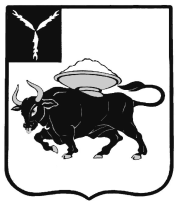 МУНИЦИПАЛЬНОЕ ОБРАЗОВАНИЕ ГОРОД ЭНГЕЛЬСЭНГЕЛЬССКОГО МУНИЦИПАЛЬНОГО РАЙОНАСАРАТОВСКОЙ ОБЛАСТИЭНГЕЛЬССКИЙ ГОРОДСКОЙ СОВЕТ ДЕПУТАТОВРЕШЕНИЕот  28 февраля  2014 года                                                                                                   №103/01Тринадцатое заседаниеО вынесении на публичные слушания проекта решения о внесении изменений и дополнений в Устав муниципального образования город Энгельс Энгельсского муниципального района Саратовской области	На основании статей 28 и 44 Федерального закона от 6 октября 2003 года №131-ФЗ «Об общих принципах организации местного самоуправления в Российской Федерации», Устава муниципального образования город Энгельс Энгельсского муниципального района Саратовской области, Положения о публичных слушаниях в муниципальном образовании город Энгельс Энгельсского муниципального района Саратовской области, утвержденного решением Энгельсского городского Совета от 26 октября 2012 года  №702/02, Энгельсский городской Совет депутатов РЕШИЛ:Вынести на публичные слушания с участием граждан, проживающих на территории муниципального образования город Энгельс Энгельсского муниципального района Саратовской области, проект решения о внесении изменений и дополнений в Устав муниципального образования город Энгельс Энгельсского муниципального района Саратовской области согласно Приложению. Инициатором проведения публичных слушаний является Энгельсский городской Совет депутатов.Назначить организатором публичных слушаний комиссию в составе трех членов комиссии:- председателя комиссии – Михайлова Бориса Александровича, руководителя аппарата Энгельсского городского Совета депутатов;- секретаря комиссии – Береговской Наталии Александровны, начальника управления  правового обеспечения аппарата Энгельсского городского Совета депутатов;- члена комиссии – Зубкова Николая Евгеньевича, начальника управления организационно-контрольной работы и делопроизводства аппарата Энгельсского городского Совета депутатов.3. Граждане, проживающие на территории муниципального образования город Энгельс Энгельсского муниципального района Саратовской области, обладающие избирательным правом, вправе участвовать в публичных слушаниях в целях обсуждения проекта решения о внесении изменений и дополнений в Устав муниципального образования город Энгельс Энгельсского муниципального района Саратовской области посредством подачи организатору публичных слушаний замечаний и предложений в письменной и (или) устной форме.4. Организатор в целях разъяснения положений проекта решения о внесении изменений и дополнений в Устав муниципального образования город Энгельс Энгельсского муниципального района Саратовской области до дня проведения публичных слушаний организует выступления разработчика проекта решения о внесении изменений и дополнений в Устав муниципального образования город Энгельс Энгельсского муниципального района Саратовской области (его представителей) на собраниях жителей и в средствах массовой информации.5. Замечания и предложения в письменной форме граждане вправе представить организатору публичных слушаний в срок со дня опубликования настоящего решения и до 25 марта 2014  года по рабочим дням с 9.00 до 17.00 по адресу: г. Энгельс, площадь Свободы, дом 1а, каб. №223.6.  Замечания и предложения в письменной и (или) устной форме граждане вправе представить председательствующему на публичных слушаниях в день проведения публичных слушаний до окончания публичных слушаний по месту проведения публичных слушаний. При проведении публичных слушаний все участники публичных слушаний вправе, кроме того, высказать свое мнение о проекте решения о внесении изменений и дополнений в Устав муниципального образования город Энгельс Энгельсского муниципального образования город Энгельс и о замечаниях и предложениях по указанному проекту, задать вопросы разработчику проекта и экспертам.Все замечания и предложения, представленные в установленный срок, подлежат внесению в протокол публичных слушаний.Замечания и предложения, представленные не менее чем за 5 дней до дня проведения публичных слушаний, обобщаются организатором публичных слушаний и доводятся до сведения участников публичных слушаний в день их проведения.7. Провести публичные слушания 28 марта 2014 года в 10.00 в зале заседаний Энгельсского городского Совета депутатов по адресу: г. Энгельс, площадь Свободы, дом 1а.8. Настоящее решение подлежит официальному опубликованию не позднее 10 дней со дня его принятия одновременно с опубликованием проекта решения о внесении изменений и дополнений в Устав муниципального образования город Энгельс Энгельсского муниципального района Саратовской области.9. Настоящее решение вступает в силу со дня официального опубликования.Глава муниципального образования город Энгельс		                                             С. Е. ГоревскийПриложениек  решению Энгельсского городского Совета депутатовот  28  февраля  2014 года №103/01ПРОЕКТМУНИЦИПАЛЬНОЕ ОБРАЗОВАНИЕ ГОРОД ЭНГЕЛЬСЭНГЕЛЬССКОГО МУНИЦИПАЛЬНОГО РАЙОНАСАРАТОВСКОЙ ОБЛАСТИЭНГЕЛЬССКИЙ ГОРОДСКОЙ СОВЕТ ДЕПУТАТОВРЕШЕНИЕот                  2014 года                                                                                                       №___/01О внесении изменений и дополнений в Устав муниципального образования город Энгельс Энгельсского муниципального района Саратовской области	В соответствии со статьей 10 Федерального закона от 28 декабря 2013 года  № 443-ФЗ «О федеральной информационной адресной системе и о внесении изменений в Федеральный закон «Об общих принципах организации местного самоуправления в Российской Федерации», пункт 3 статьи 6 Федеральный закон от 28 декабря 2013 года № 416-ФЗ «О внесении изменений в Федеральный закон «О лотереях» и отдельные законодательные акты Российской Федерации», статьей 20 Федерального закона от 28 декабря 2013 года № 396-ФЗ «О внесении изменений в отдельные законодательные акты Российской Федерации», Федеральным законом от 5 апреля 2013 года № 44-ФЗ «О контрактной системе в сфере закупок товаров, работ, услуг для обеспечения государственных и муниципальных нужд», руководствуясь частью 1 статьи 22 Устава муниципального образования город Энгельс Энгельсского муниципального района Саратовской областиЭнгельсский городской Совет депутатовРЕШИЛ:Внести в Устав муниципального образования город Энгельс Энгельсского муниципального района Саратовской области следующие изменения и дополнения:В части 1 статьи 3:- пункт 23 изложить в следующей редакции:«23) присвоение адресов объектам адресации, изменение, аннулирование адресов, присвоение наименований элементам улично-дорожной сети (за исключением автомобильных дорог федерального значения, автомобильных дорог регионального или межмуниципального значения, местного значения муниципального района), наименований элементам планировочной структуры в границах муниципального образования город Энгельс, изменение, аннулирование таких наименований, размещение информации в государственном адресном реестре;»;- пункт 37 исключить. 1.2. Абзац второй части 4 статьи 20 изложить в следующей редакции:«На постоянной основе могут работать не более 10 процентов депутатов от установленной численности Энгельсского городского Совета депутатов. Заместитель Главы муниципального образования город Энгельс, председатели комиссий Энгельсского городского Совета депутатов, депутаты могут осуществлять свои полномочия на постоянной основе в соответствии с решением Энгельсского городского Совета депутатов.».1.3. В части 6 статьи 24 слова «осуществляет свои полномочия на постоянной основе» исключить.  1.4. В части 1 статьи 27:- пункт 8 изложить в следующей редакции:«8) осуществление закупок товаров, работ, услуг для обеспечения муниципальных нужд;»;-пункт 30 изложить в следующей редакции:«30) присвоение адресов объектам адресации, изменение, аннулирование адресов, присвоение наименований элементам улично-дорожной сети (за исключением автомобильных дорог федерального значения, автомобильных дорог регионального или межмуниципального значения, местного значения муниципального района), наименований элементам планировочной структуры в границах муниципального образования город Энгельс, изменение, аннулирование таких наименований, размещение информации в государственном адресном реестре;»;- пункт 44 исключить.1.5. Статью 45 изложить в следующей редакции:«Статья 45.  Закупки для обеспечения муниципальных нужд1. Закупки товаров, работ, услуг для обеспечения муниципальных нужд осуществляются в соответствии с законодательством Российской Федерации о контрактной системе в сфере закупок товаров, работ, услуг для обеспечения государственных и муниципальных нужд.2. Закупки товаров, работ, услуг для обеспечения муниципальных нужд осуществляются за счет средств местного бюджета.».2. Настоящее решение подлежит государственной регистрации.3. Настоящее решение подлежит официальному опубликованию (обнародованию) в течение 7 дней со дня его поступления из территориального органа уполномоченного федерального органа исполнительной власти в сфере регистрации уставов муниципальных образований.4. Настоящее решение вступает в силу со дня официального опубликования, за исключением абзаца второго подпункта 1.1. и абзаца третьего подпункта 1.2. пункта 1 настоящего решения.5. Абзац второй подпункта 1.1. и абзац третий подпункта 1.2. пункта 1 настоящего решения вступают в силу с 1 июля 2014 года.6. Контроль за исполнением настоящего решения возложить на Комиссию по правовому обеспечению и развитию местного самоуправления. Глава муниципальногообразования город Энгельс							    С.Е. Горевский